  Liliane Braga Monteiro dos Reis, Dra.Desenvolver estratégias de estudo e as habilidades e competências necessárias pra a produção de trabalhos acadêmicos.Anápolis, 04 de agosto de 2022. 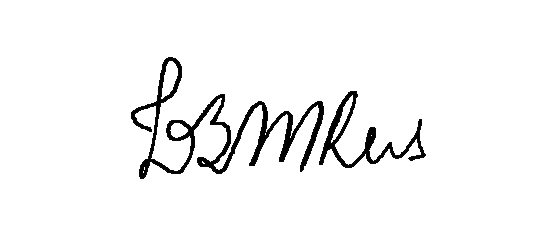 Profª. Dra. Liliane Braga Monteiro dos ReisPROFESSORA RESPONSÁVEL PELA DISCIPLINA1. CARACTERIZAÇÃO DA DISCIPLINA1. CARACTERIZAÇÃO DA DISCIPLINANome da Disciplina: Metodologia do Trabalho CientíficoAno/semestre: 2022/2Código da Disciplina: Período: Carga Horária Total: Carga Horária Total: Pré-Requisito: Não se Aplica Co-Requisito: Não se Aplica 2. PROFESSORA3. EMENTATécnicas de estudo. Tipos de conhecimento e a produção do conhecimento na formação em nível superior. Normas para a produção e apresentação de trabalhos acadêmicos: técnicos e científicos (ABNT). Fontes de pesquisa: o uso da biblioteca e das bases de dados em meio    eletrônico. Ciência, técnica e tecnologia. Métodos e tipos de pesquisa.4. OBJETIVO GERAL5. OBJETIVOS ESPECÍFICOS5. OBJETIVOS ESPECÍFICOSUnidades3 Objetivos Específicos 1. Processo técnico-científico1 - Definir ciência e a que se destina.2 - Identificar os tipos de conhecimento existentes.3 - Explicar o conhecimento científico.2. Métodos científicos1 - Identificar as fases do Método Científico.2 - Reconhecer o Método Científico como construtor de conhecimento científico.3 - Diferenciar o Método Científico dos demais métodos existentes.3. Métodos: quantitativos, qualitativos e mistos1 - Identificar cada um dos métodos científicos.2 - Reconhecer a importância da escolha de um método científico para a realização de uma pesquisa.3 - Diferenciar cada método apresentado.4. Os métodos aplicáveis para a coleta e manuseio dos dados da pesquisa científica I1 - Listar práticas básicas de coleta e manuseio de dados.2 - Selecionar algumas metodologias para aplicação na produção da pesquisa científica.3 - Organizar os dados coletados por meio da separação pelos métodos da leitura e referências, que serão u􀆟lizados na pesquisa.5. Os métodos aplicáveis para a coleta e manuseio dos dados da pesquisa científica II1 - Definir estratégias sobre quais metodologias são pertinentemente aplicáveis à pesquisa.2 - Conhecer as noções básicas de buscas bibliográficas e de revisão teórica.3 - Desempenhar, na prática, as diretrizes de trabalho aplicadas à pesquisa científica.6. Planejamento, pesquisa e projeto de pesquisa1 - Identificar um projeto de pesquisa.2 - Analisar um bom planejamento para o resultado satisfatório da pesquisa.3 - Reconhecer as fases de um projeto de pesquisa.7. Revisão da Literatura1 - Reconhecer o que é uma revisão da literatura e suas estruturas.2 - Planejar o processo de pesquisa bibliográfica.3 - Identificar a importância de uma revisão da literatura.8. Análise de dados e métodos de coleta1 - Identificar os tipos de coleta de dados.2 - Reconhecer as fases da análise de dados.3 - Comparar os tipos de coleta e os tipos de análise de dados.9.	Coleta de dados1 - Definir população e amostra de pesquisa.2 - Caracterizar os tipos de amostras para coleta de dados.3 - Aplicar pesquisa piloto10.	Gêneros discursivos acadêmicos e científicos1 - Reconhecer os gêneros acadêmicos científicos mais utilizados.2 - Descrever a estrutura de cada gênero textual.3 - Identificar os objetivos específicos dos gêneros textuais.11. Elaboração de apresentações1 - Identificar o sistema de enumeração do trabalho acadêmico.2 - Reconhecer um trabalho acadêmico adequado conforme as normas da ABNT para sua apresentação.3 - Organizar um trabalho acadêmico para a sua apresentação.12. Monografia1 - Identificar as fases de uma monografia.2 - Relacionar os tipos de monografia.3 - Justificar a importância da monografia para a conclusão de curso.6. HABILIDADES E COMPETÊNCIASDesenvolver técnicas da escrita acadêmica. Empregar técnicas e estratégias de leitura, análise e interpretação de textos acadêmicos. Distinguir fontes de pesquisa para fins de escrita acadêmica e científica. Organizar o trabalho acadêmico de acordo com as normas da ABNT. Compreender pesquisa, métodos e tipos de pesquisa. Adquirir noções de publicações científicas (artigo e comunicação) e desenvolvimento de Trabalho de Conclusão de Curso.7. CONTEÚDO PROGRAMÁTICO7. CONTEÚDO PROGRAMÁTICO7. CONTEÚDO PROGRAMÁTICO7. CONTEÚDO PROGRAMÁTICOSemanaTítulo do ConteúdoEstratégia de ensino-aprendizagemAulaTeórica/Prática1UA 1: Processo técnico-científicoUnidades de aprendizagemVídeo de apresentaçãoFórum de dúvidasTeórica1UA 2: Métodos científicosUnidades de aprendizagemVídeo de apresentaçãoFórum de dúvidasTeórica2UA 3: Métodos: quantitativos, qualitativos e mistosUnidades de aprendizagemMentoriaFórum de dúvidasTeórica2UA 4: Os métodos aplicáveis para a coleta e manuseio dos dados da pesquisa científica IUnidades de aprendizagemMentoriaFórum de dúvidasTeórica3Prova 1Unidades de aprendizagemVideoaulaProva 1Fórum de dúvidasTeórica4UA  5: Os métodos aplicáveis para a coleta e manuseio dos dados da pesquisa científica IIUnidades de aprendizagemMentoriaFórum de dúvidasTeórica4UA 6: Planejamento, pesquisa e projeto de pesquisaUnidades de aprendizagemMentoriaFórum de dúvidasTeórica5Prova 2Prova 2Teórica6UA 7: Revisão da LiteraturaUnidades de aprendizagemEstudo em pares – Supere-seFórum de dúvidasTeórica6UA 8. Análise de dados e métodos de coletaUnidades de aprendizagemEstudo em pares – Supere-seFórum de dúvidasTeórica7UA 9: Coleta de dadosUnidades de aprendizagemMentoriaWebinarFórum de dúvidasTeórica7UA 10: Gêneros discursivos acadêmicos e científicosUnidades de aprendizagemMentoriaWebinarFórum de dúvidasTeórica8Prova 3Unidades de aprendizagemVideoaulaProva 3Fórum de dúvidasTeórica9UA 11: Elaboração de apresentaçõesUnidades de aprendizagem
MentoriaFórum de dúvidasTeórica9UA 12: MonografiaUnidades de aprendizagem
MentoriaFórum de dúvidasTeórica10Prova 4Prova 4Teórica8. PROCEDIMENTOS DIDÁTICOSA disciplina, cuja duração é de 10 semanas letivas, é estruturada a partir da seguinte modelagem:•	12 unidades de aprendizagem, incluindo atividades de fixação, distribuídas pelas semanas letivas;•	1 vídeo de apresentação com o professor da disciplina na semana 1;•	2 vídeos, alternados nas semanas 3 e 8, em que o professor apresenta os aspectos centrais das atividades em estudo e oferece orientações de estudo;•	4 mentorias alternadas nas semanas:  2, 4, 7 e 9, nas quais é gerada maior proximidade com o aluno, respondendo dúvidas quanto ao conteúdo estudado e alargando as perspectivas sobre as habilidades e competências a serem desenvolvidas;•	provas on-line nas semanas 3 e 8, cuja nota é referente a 2ª VA;•	programa Supere-se de retomada de conteúdos e recuperação de notas nas semanas 6 e 7;•	provas nas semanas 5 e 10, prova 2 (1 ª VA) e prova 4 (3 ª VA). 9. ATIVIDADE INTEGRATIVA Não se Aplica.10. PROCESSO AVALIATIVO DA APRENDIZAGEMAs Verificações de Aprendizagem estarão disponíveis nas seguintes semanas da disciplina: Semana 3 – Prova 1 (2ªVA); Semana 5 – Prova 2 (1ªVA); Semana 8 – Prova 3 (2ªVA); Semana 10 – Prova  4 (3ª VA).Os valores das avaliações são: Prova (2ª VA) – 50 pontos; Prova de 1ªVA – 100 pontos; Prova (2ªVA) –50 pontos; Prova de 3ª VA – 100 pontos.Após a 1ª verificação de aprendizagem, acontece o Programa Supere-se. Nele, por meio da aplicação da Metodologia Ativa, os estudantes são convidados a participarem de estudos em grupo com seus pares, revisando o conteúdo até ali ministrado. Para cada grupo, são destinados alunos para exercerem o papel de líder e monitor. Após um período de 14 dias, são aplicadas novas avaliações, permitindo a recuperação da nota até ali alcançada. Trata-se de uma proposta inovadora que busca promover a interação entre os discentes dos cursos EAD, gerando aprendizagem de maneira humanizada e colaborativa.Todas as avaliações propostas – 1ª, 2ª e 3ª verificações de aprendizagem – ocorrem uma vez no decorrer da oferta de uma disciplina, a qual dura 10 semanas letivas. A nota mínima para aprovação é 60. Os resultados obtidos pelo acadêmico são disponibilizados na sala de aula virtual, na área do aluno e no sistema acadêmico Lyceum, havendo integração e atualização periódica dos três ambientes virtuais.11. BIBLIOGRAFIA  Básica:ANDRADE, M. M. de. Introdução à metodologia do trabalho científico: elaboração de trabalhos na graduação. 10. ed. São Paulo: Atlas, 2010. Disponível em<: https://integrada.minhabiblioteca.com.br/#/books/9788522478392.> />Acesso em:  07 mar. 2019. MARCONI, M. de A.; LAKATOS, E. M. Fundamentos de metodologia científica. 7. ed. São Paulo: Atlas, 2019. Disponível em:<  https://integrada.minhabiblioteca.com.br/#/books/9788522484867/>Acesso em:  07 mar. 2019.MEDEIROS, J.B. Redação Científica: A Prática de Fichamentos, Resumos, Resenhas, 12ª edição. São Paulo: Atlas, 2014.  [Minha Biblioteca]. Disponível em:<  https://integrada.minhabiblioteca.com.br/#/books/9788522490271/>Acesso em:  07 mar. 2019.Complementar:AIUB, Tânia. Português: práticas de leitura e escrita. Porto Alegre: Penso Editora LTDA, 2015. Disponível em: https://integrada.minhabiblioteca.com.br/#/books/9788584290666/cfi/0!/4/4@0.00:0.00  Acesso em: 18 jan. 2022.. ALVES, Adriano. Língua Portuguesa: compreensão e interpretação de textos. São Paulo: Método, 2014. Disponível em: https://integrada.minhabiblioteca.com.br/#/books/978-85-309-5342-3/cfi/6/2!/4/2/2@0:0 Acesso em: 18 jan. 2022.. ANDRADE, Maria Margarida de. Língua portuguesa: noções básicas para cursos superiores. 9. ed. São Paulo: Atlas, 2010. Disponível em: https://integrada.minhabiblioteca.com.br/#/books/9788522481576/cfi/0!/4/4@0.00:0.00  Acesso em: 18 jan. 2022.. AZEVEDO, Roberta. Português básico. Porto Alegre: Penso, 2015. Disponível em: https://integrada.minhabiblioteca.com.br/#/books/9788584290550/cfi/6/2!/4/2/2@0:15.2  Acesso em: 18 jan. 2022.. BEZERRA, Rodrigo. Nova gramática da Língua Portuguesa para concursos. 7. ed. São Paulo: Método, 2015. Disponível em:  https://integrada.minhabiblioteca.com.br/#/books/9788530975975/cfi/6/2!/4/2/2@0:0  Acesso em: 18 jan. 2022..